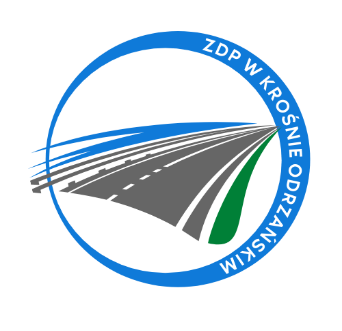 Krosno Odrzańskie, dnia 04.04.2023r.ZDPIII.273.4.6.2023				Zawiadomienie o wyborze najkorzystniejszej ofertyPowiat Krośnieński - Zarząd Dróg Powiatowych w Krośnie Odrzańskim zawiadamia o wyborze oferty w postępowaniu o udzielenie zamówienia publicznego pn.: „Sporządzenie dokumentacji projektowej na zadania pn.: Remont drogi powiatowej nr 1160F od skrzyżowania z drogą krajową nr 29 do m. Skórzyn”.Wyboru ofert dokonano w siedzibie Zamawiającego przy ulicy F. Chopina 5, 
66 - 600 Krosno Odrzańskie. Termin składania ofert upłynął 03.04.2023r. o godzinie 10.00. W terminie składania ofert do Zamawiającego wpłynęły 3 oferty. Poniższa tabela przedstawia zbiorcze zestawienie ofert wg daty i godziny wpływu do Zamawiającego:W wyniku przeprowadzonej procedury oraz oceny ofert do wykonania zamówienia wybrano Wykonawcę:A & J CONSULTING Andrzej Kałużny ul. Krzemieniecka 12a/8, 59-300 LubinUzasadnienie wyboru oferty: Wykonawca zaoferował najkorzystniejszą ofertę 
i uzyskał najwyższą ilość punktów. Ww. cena ofertowa nie przewyższa kwoty, jaką Zamawiający może przeznaczyć na sfinansowanie zamówienia.Numer ofertyNazwa (firma) i adres wykonawcyCena bruttoLiczba uzyskanych punktów1Biuro Usług Drogowych Paweł Stefańczyk
ul. C. K. Norwida 2 
66-600 Krosno Odrzańskie60.000,00 zł65,752Biuro Usług Drogowych Wojciech Bosakul. Morelowa 12a/5, 65-434 Zielona Góra54.000,00 zł73,063A & J CONSULTING Andrzej Kałużnyul. Krzemieniecka 12a/8, 59-300 Lubin39.450,00 zł1004PPH AWIS Sp. z o. o.ul. Wierzbowa 24, 65-376 Zielona Góra61.500,00 zł – oferta wpłynęła po terminie składania ofert------